 Консультация для родителей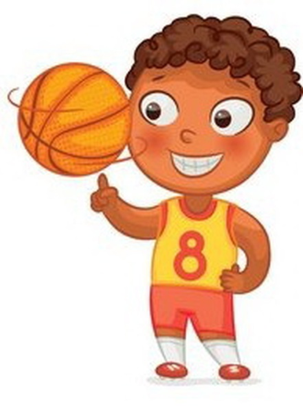 «Вместе весело играть»В игре у ребенка развиваются коммуникативные способности, умение устанавливать с партнерами (сверстниками или взрослыми) определенные взаимоотношения; в играх воспитывается сознательная дисциплина, дети приучаются к соблюдению правил, справедливости, умению контролировать свои поступки, объективно оценивать поступки других. Игра влияет не только на развитие личности ребенка в целом, она формирует и познавательные способности, и речь, и произвольность поведения.Среди огромного разнообразия игр особое место занимают подвижные игры. Важнейшим их достоинством является то, что они, по существу, исчерпывают все виды свойственных человеку естественных движений: ходьбу, бег, прыжки,  бросание, упражнения с предметами и т.д. и потому являются самым  и универсальным и незаменимым средством физического воспитания детей. Подвижные игры – лучшее лекарство для детей от «двигательного голода» - гиподинамии.Заниматься с ребенком следует регулярно, систематически. Для здоровья малыша полезно организовать двигательную деятельность утром, через 20-25 минут после завтрака, или в другое удобное время, соблюдая рекомендации врачей: нельзя активно двигаться непосредственно перед едой, сразу после нее, перед дневным или ночным сном.Радость, которую вы доставите своему ребенку, играя с ним, станет и вашей радостью, а проведенные вместе приятные минуты помогут вам сделать добрее и веселее совместную жизнь.Являясь ведущей формой жизнедеятельности ребенка, она развивает  физические, психические, интеллектуальные способности и формирует эстетические чувства. Игра «держит в форме» все человеческие способности сообразительность, наблюдательность, ловкость, выносливость, умение общаться так, как этого требуют обстоятельства. Детская игровая культура служит приобщением ребенка к сообществу людей – взрослых и сверстников, поэтому совместная игровая деятельность является основой накопления культурного опыта и развития навыков творческой деятельности.В игре у детей возникает три цели. Первая цель – удовольствие от игры – «Хочу». Вторая цель – выполнять правила игры – «Надо». Третья цель – творческое выполнение игровой задачи – «Могу». Таким образом, складывается основной механизм игры «Хочу! Надо! Могу!», влияющий на личность ребенка, и процесс формирования у него функций саморегуляции и самоконтроля. Важно понимать, что «игра» - понятие многоплановое: это не просто развлечение, а скорее учеба, наставление. Магия игры в том, что она заставляет ребенка раскрываться независимо от его воли и желания. Здесь нет никакой фальши и притворства. Ученые давно заметили, что игра снимает психологические нагрузки, физическую усталость, дефекты речи, движений, а положительные эмоции становятся просто незаменимым лекарством. Ведь эмоции для ребенка – это пища, которая более важна порой, чем белки и витамины. Поэтому дом, где прописана игра, всегда веселый, радостный; люди, живущие в нем, понимают, что детство – это очень короткая пора, они его не портят и сами за счет игры продлевают свою молодость.Взрослому за детьми не угнаться, но если вы не будете стоять в стороне, то это приведет вас к взаимодействию с ребенком, а оно, в свою очередь, - к взаимопониманию, духовной близости и большой радости от взаимопонимания.